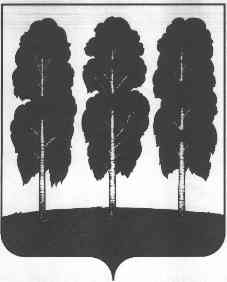 ПРЕДСЕДАТЕЛЬ ДУМЫ БЕРЕЗОВСКОГО РАЙОНАХАНТЫ-МАНСИЙСКОГО АВТОНОМНОГО ОКРУГА-ЮГРЫПОСТАНОВЛЕНИЕот 25 января 2023 года                                                                            № 03 пгт. БерезовоВ соответствии с решением Думы Березовского района от 27 марта 2014 года № 438 «О Молодежном парламенте при Думе Березовского района»: 1. Провести седьмое заседание Молодежного парламента при Думе Березовского района седьмого созыва 02 февраля 2023 года в 10:00 часов в пгт. Игрим, ул. Губкина, дом 1, зал заседаний администрации в соответствии с временным графиком и повесткой заседания согласно приложениям 1, 2 к настоящему постановлению.2. Настоящее постановление вступает в силу после его подписания. 3. Контроль за выполнением настоящего постановления оставляю за собой.Председатель ДумыБерезовского района				  		                       З.Р. КаневаПриложение 1к постановлению председателя Думы Березовского района                                                                                         от 25 января 2023 года №03Проект    ВРЕМЕННОЙ ГРАФИКпроведения седьмого заседания Молодежного парламента при Думе Березовского района седьмого созыва02 февраля 2023 года (четверг):Приложение 2к постановлению председателяДумы Березовского района                                                                                           от 25 января 2023 года №03 ПроектПовестка  седьмого заседания Молодежного парламента при Думе Березовского района седьмого созываО проведении седьмого заседания Молодежного парламента при Думе Березовского района седьмого созыва07:30-выезд из пгт.Березово, п.Светлый09:30-приезд в пгт.Игрим10:00-13:00-заседание Молодежного парламента при Думе Березовского района седьмого созыва13:00-14:00-обеденный перерыв14:00-14:30-экскурсия по БУ ПО ХМАО-Югры «Игримский политехнический колледж»14:30-15:30-круглый стол по вопросам молодежной политики в Березовском районе16:00-выезд из пгт.Игрим1.Об избрании новых членов в состав Молодежного парламента при Думе Березовского района седьмого созыва.Докладывает: председатель Молодежного парламента при Думе Березовского района седьмого созыва Константин Сергеевич Ксенюк2.Об отчете о деятельности Молодежного парламента при Думе Березовского района седьмого созыва за 2022 год.Докладывает: председатель Молодежного парламента при Думе Березовского района седьмого созыва Константин Сергеевич Ксенюк3.О плане работы Молодежного парламента при Думе Березовского района седьмого созыва на 2023 год.Докладывает: председатель Молодежного парламента при Думе Березовского района седьмого созыва Константин Сергеевич Ксенюк4.Об участии членов Молодежного парламента при Думе Березовского района седьмого созыва в межрайонном Молодёжном форуме «PRO.Жизнь».Докладывает: председатель Молодежного парламента при Думе Березовского района седьмого созыва Константин Сергеевич Ксенюк5.Информация о работе вновь созданного отдела молодежной политики администрации Березовского района.Докладывает: заведующий отделом молодежной политики администрации Березовского района Екатерина Юрьевна Себурова6.Информация об осуществлении проектной деятельности в сфере молодежной политики.Докладывает: заведующий организационной частью МАУ «Березовский медиацентр» Елена Анатольевна Заворникова7.Разное.Докладывает: председатель Молодежного парламента при Думе Березовского района седьмого созыва Константин Сергеевич Ксенюк